Optical alignment equipment for experimental tests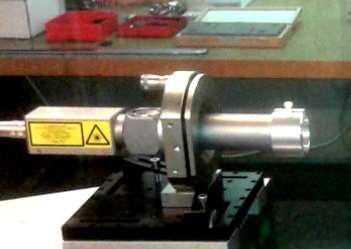 General information of the optical alignment equipment for experimental tests available:3 vibration insulated optical tables.Different autocollimators:NEWPORT LDS1000 (link) the LDS1000 electronic controller provides the means of displaying angular variations by measuring the movement of a spot of light on a position sensing device. General characteristics:Digital resolution: 0.1 m.Measurement range: ±2000 μrad.Measurement error: ± (1 ±0.02 x measurement.) μrad (i.e. ±2%).Max. measuring noise: 0.02 μrad/√Hz.Sampling frequency: 2000 Hz.Digital integration: from 0.5 msec to 1 sec.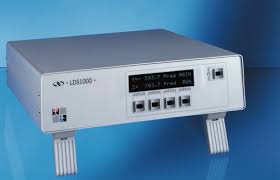 ZG Optique AE-025 (link): the Electronic Autocollimator AE-025 is equipped with a digital camera of high resolution and allows the precise measurement of an angle position of moving and stationary objects.General information: Aperture: 40 mm.Autocollimator field of view hor.(x) x vert. (y): 2700 × 2160 arcsec.Resolution: 0.01 arcsec.Repeatability: 0.05 arcsec.Accuracy: 0.25 arcsec.Interface: USB 2.0.Sample frequency = ~ 10Hz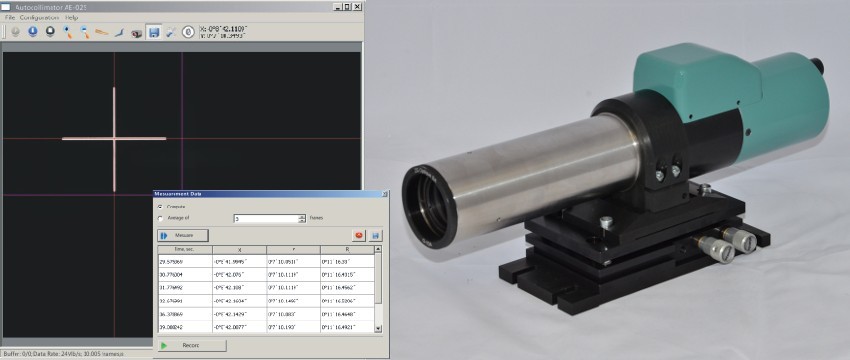 Others (WILD T2, Taylor Hobson, Lunette Leitz)FISBA OPTIK AG interferometer (link): digital Compact Interferometer µPhase 2 HR S/N 814. Laser 632.8 nm.Resolution 1000 x 1000.Internal reference flat at lambda/100.Natural beam size: 5 mm.2 available objectives:100 mm.150 mm.Non coated reference flat lambda/10 rms.Non coated reference sphere r=-10 mm lambda/20.2 Coated reference flat 125 mm diameter at lambda/10 and faces parallel below 0.1 arcsec.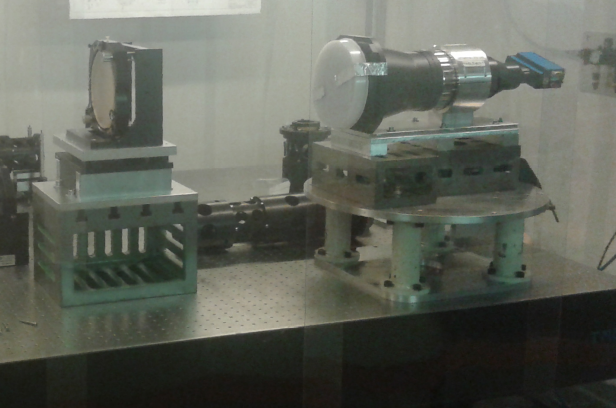 Visible Spectrometer: Ocean Optics HR4000 (link). General characteristics:Wavelength range: 200-1100 nmIntegration time: 4 milliseconds – 20 sec (continuous); 10 microseconds – 4 milliseconds (shutter)Dynamic range: 3.4 x 106 (system); 1300:1 for single acqusitionSignal-to-noise ratio: 300:1 (at full signal)Grating: H1 – H14; HC-1Slit: 5 µm wide slits F#4Optical resolution: ~0.2 nm FWHM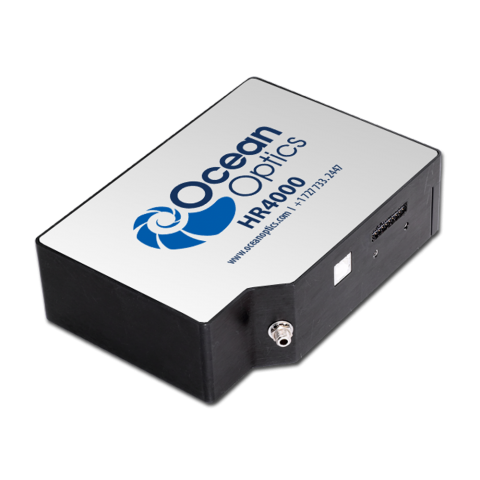 Infrared Spectrograph: Yokogawa AQ6370C (link). General characteristics: Wavelength range: 600 to 1700nmHigh wavelength accuracy: ±0.01nmHigh wavelength resolution: 0.02nmWide dynamic range: 78dB typ.Wide level range: +20 to -90dBm.Fast measurement: 0.2 sec. (100nm span).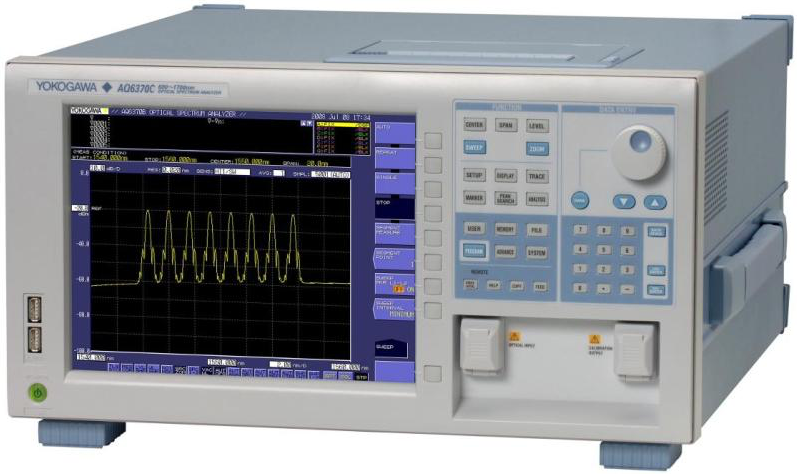 Visible and Infrared cameras, and detectors.Visible and IR laser sources.Different ultra bright white light sources:Model EQ-99-FC LDLS system (link) consists of a Power Supply Controller unit, Lamp House, laser fiber optic cable, and Lamp House signal cable.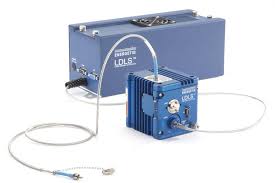 Supercontinuum White Light Source: LEUKOS – SM – OEM.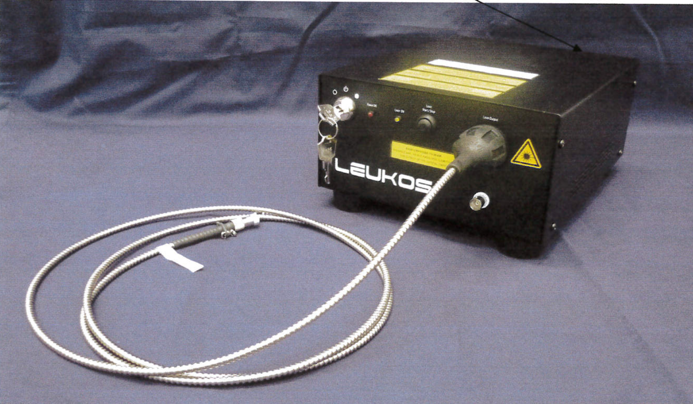 Others (HL-2000-FSHA lampe tungsten Ocean Optics, Laser Diode Thorlabs CPS192 780 nm, Diode laser Qphotonics QDFBLD-1550-5, etc)Integrating sphere: sphere of 280 mm of diameter in ODM98, from Gigahertz Optik (link). There are 2 FC fiber ports and an output port of 20 mm.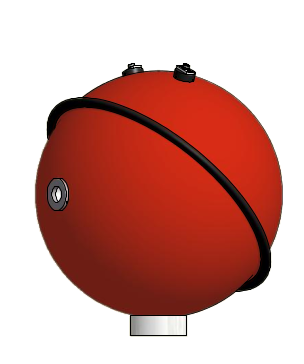 